National College of Arts				__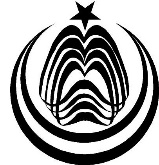 GOVERNMENT OF PAKISTANRawalpindi Campus, Liaquat Bagh, Rawalpindi-46000, Pakistan	Ph: (051) 9334984, Fax: (051) 9334983 Email: administrator.rwp@nca.edu.pk		Session-____________Need Base Scholarship FormApply for one scholarship only.Late / incomplete applications will not be considered.1st year students are not eligible to apply.Students obtained less then 55 % marks in annual examination are not eligible to apply.In case of scholarship please write the name of scholarship mentioned in the notice ____________Last Year Promotion ResultState brief the reasons for applying financial assistance.Page 1 of 2Who is sponsoring your studies: Self, Father, Mother, Guardian, _______________________Self source of income _______________________ Monthly Income ______________________Please attached the following documentsUtility BillsSalary Slip of Your Father / GuardianPage 2 of 2Applicant’s Name__________________________Mobile Phone No________________Marital Status                  Single                  Married                 MarriedRoll No   __________________ Department __________________ Year of Study_______________Roll No   __________________ Department __________________ Year of Study_______________Roll No   __________________ Department __________________ Year of Study_______________Roll No   __________________ Department __________________ Year of Study_______________Admitted As		       Self Finance			                Regular	                                              Day Scholar	                                                     Resident	ClassTotal MarksMarks ObtainedPercentagePassed as wholeSupplementarySignature of ConcernOfficial 
(Adm & Exam Section)1. Name _____________________________________________________________________________________2.Address ____________________________________________________________________________________3.Telephone #: Residence ____________________Mobile __________________Office______________________4.Occupation / Designation ______________________________________________________________________5.Name of Office / Company _____________________________________________________________________  6.Pension (if retired) _____________________________Brother / SisterChildrenAgeOccupation StatusIncome (per Month)School / College (if Studying)Fees (Per Month)APPLICANTS UNDERTAKINGI certified that the information given on this form is correct to the best of my knowledge. I undertake that any misrepresentation may cause cancellation of my admission and financial aid, at any stage before or during the program.Applicant’s Name _______________________ Applicant’s Signature ____________________Date ____________Head of Department Recommendation:_____________________________________________________________________________________________________________________________________________________________________________________________________________________________________________Signatures of Head of Department: ________________________________________________